Об утверждении Прогнозного плана приватизации муниципального имущества Пермского муниципального округа Пермского края на 2023 год и плановый период 2024 и 2025 годов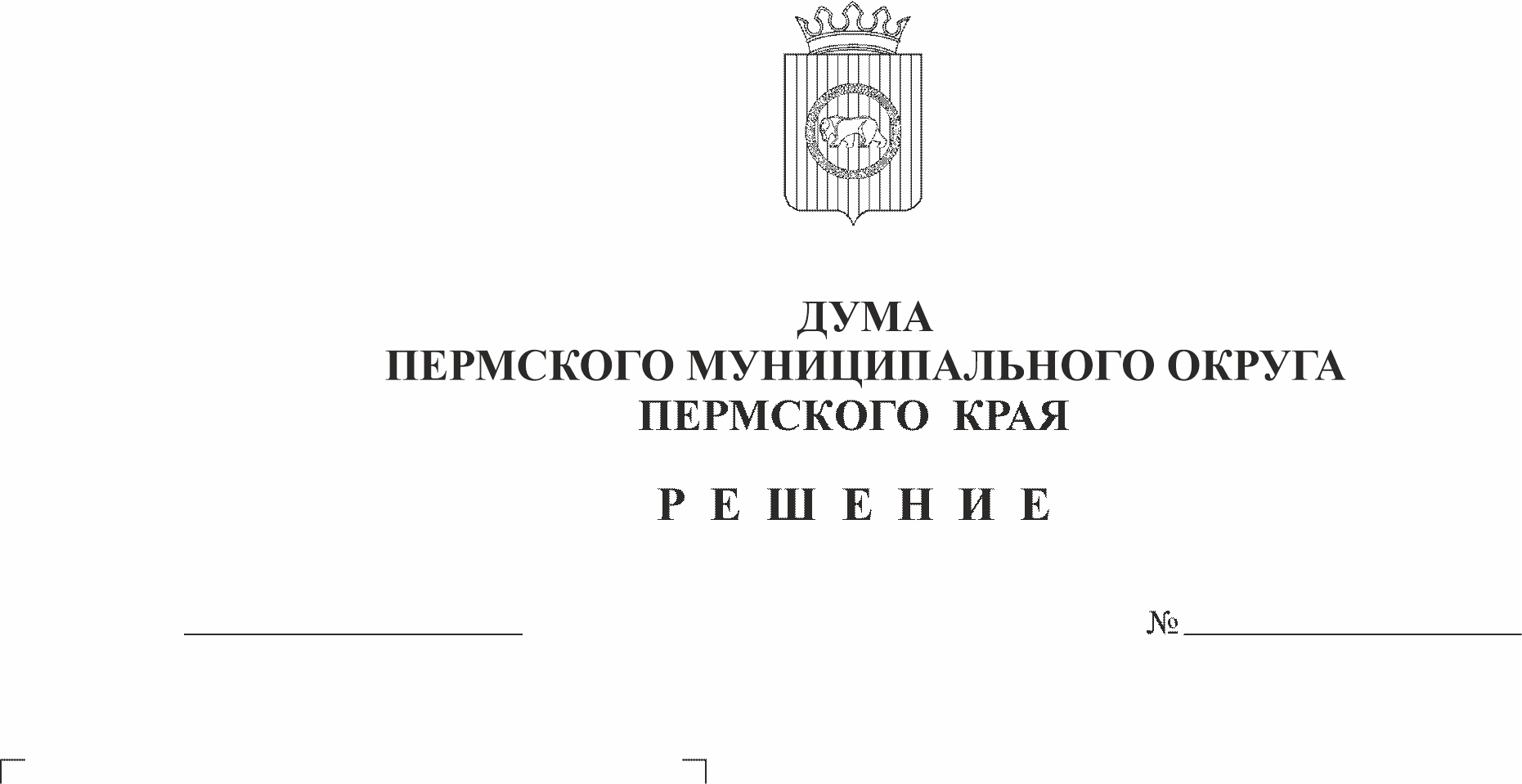 В соответствии со статьями 10, 13 Федерального закона от 21 декабрь 2001 г. № 178-ФЗ «О приватизации государственного и муниципального имущества», статьей 51 Федерального закона от 06 октября 2003 г. № 131-ФЗ «Об общих принципах организации местного самоуправления в Российской Федерации», постановлением Правительства Российской Федерации от 26 декабря 2005 г. № 806 «Об утверждении Правил разработки прогнозных планов (программ) приватизации государственного и муниципального имущества и внесении изменений в Правила подготовки и принятия решений об условиях приватизации федерального имущества», пунктом 10 части 2 статьи 25 и части 3 статьи 48 Устава Пермского муниципального округа Пермского края, решением Думы Пермского муниципального округа Пермского края от 15.12.2022 № 63 «Об утверждении Порядка приватизации муниципального имущества Пермского муниципального округа Пермского края» Дума Пермского муниципального округа Пермского края РЕШАЕТ:1. Утвердить Прогнозный план приватизации муниципального имущества Пермского муниципального округа Пермского края на 2023 год и плановый период 2024 и 2025 годов согласно приложению к настоящему решению.2. Опубликовать настоящее решение в бюллетене муниципального образования «Пермский муниципальный округ» и разместить на официальном сайте Пермского муниципального округа в информационно-телекоммуникационной сети Интернет (www.permraion.ru).3. Настоящее решение вступает в силу с 01 января 2023 г. и применяется, начиная с формирования бюджета Пермского муниципального округа на 2023 год и плановый период 2024 и 2025 годов.4. Контроль за исполнением настоящего решения возложить на комитет Думы Пермского муниципального округа по развитию инфраструктуры и управлению ресурсами.Председатель ДумыПермского муниципального округа	Д.В. ГордиенкоГлава муниципального округа -глава администрации Пермскогомуниципального округа	В.Ю. ЦветовУТВЕРЖДЕНрешением Думы Пермского муниципального округа от 15.12.2022 № 64ПРОГНОЗНЫЙ ПЛАНприватизации муниципального имущества Пермского муниципального округа Пермского края на 2023 год и плановый период 2024 и 2025 годовМуниципальное имущество, планируемое к приватизации:№ п/пНаименование и место нахождения имуществаХарактеристикаБалансовая стоимость, тыс. руб.Остаточная стоимость, тыс. руб.Существующие обремененияРыночная стоимость, тыс. руб.без НДС12345671. Недвижимое имущество, включенное в план приватизации муниципального имущества Пермского муниципального округа Пермского края1. Недвижимое имущество, включенное в план приватизации муниципального имущества Пермского муниципального округа Пермского края1. Недвижимое имущество, включенное в план приватизации муниципального имущества Пермского муниципального округа Пермского края1. Недвижимое имущество, включенное в план приватизации муниципального имущества Пермского муниципального округа Пермского края1. Недвижимое имущество, включенное в план приватизации муниципального имущества Пермского муниципального округа Пермского края1. Недвижимое имущество, включенное в план приватизации муниципального имущества Пермского муниципального округа Пермского края1. Недвижимое имущество, включенное в план приватизации муниципального имущества Пермского муниципального округа Пермского края1.1Распределительные уличные газопроводы среднего и низкого давления в с. Нижний Пальник Пермского районапротяженность 17235 м, кадастровый номер: 59:32:0000000:125368 599,678 599,67отсутствует11 030,401.2Газопровод высокого и среднего давления к объектам туристической инфраструктуры «Парк активного отдыха «Юго-Камские горки» п. Юго-Камский Пермского районапротяженность 2768 м, кадастровый номер 59:32:0100009:136306 062,594 445,90отсутствует1 771,501.3.Распределительный газопровод высокого и низкого давления в д. Болгары Пермского района по ул. Мира, Заречная, Камышоваяпротяженность 2124 м, кадастровый номер 59:32:0000000:145296 917,896 917,89отсутствует1 359,40ИТОГО:ИТОГО:14 161,302. Движимое имущество, включенное в план приватизации муниципального имущества Пермского муниципального округа Пермского края2. Движимое имущество, включенное в план приватизации муниципального имущества Пермского муниципального округа Пермского края2. Движимое имущество, включенное в план приватизации муниципального имущества Пермского муниципального округа Пермского края2. Движимое имущество, включенное в план приватизации муниципального имущества Пермского муниципального округа Пермского края2. Движимое имущество, включенное в план приватизации муниципального имущества Пермского муниципального округа Пермского края2. Движимое имущество, включенное в план приватизации муниципального имущества Пермского муниципального округа Пермского края2. Движимое имущество, включенное в план приватизации муниципального имущества Пермского муниципального округа Пермского края2.1------------ИТОГО:ИТОГО:-----3. Акции (доли) в уставных капиталах хозяйствующих обществ3. Акции (доли) в уставных капиталах хозяйствующих обществ3. Акции (доли) в уставных капиталах хозяйствующих обществ3. Акции (доли) в уставных капиталах хозяйствующих обществ3. Акции (доли) в уставных капиталах хозяйствующих обществ3. Акции (доли) в уставных капиталах хозяйствующих обществ3. Акции (доли) в уставных капиталах хозяйствующих обществ3.1------------